D./Dª__________________________________________________________con D.N.I/N.I.E./Pasaporte nº _________________________________ nacido en___________________________ el ________________________ y de nacionalidad________________________(1)(1) Para nacionales de estados no miembros de la Unión Europea adjuntar a esta declaración documentación acreditativa según lo señalado en la base 2.1.3. de la convocatoria.De acuerdo con lo establecido en el Artículo  69, de la Ley 39/2015, de 1 de octubre, del Procedimiento Administrativo Común de las Administraciones Públicas, DECLARObajo mi responsabilidad, que cumplo con los requisitos establecidos en las Bases 2.1 Y 2.2 del concurso público para la contratación de profesores ayudantes doctores para el curso 2019/2020, convocado por resolución de la Universidad de Zaragoza de fecha ___ de ____ de 2019, (BOA nº ____ de ________) y que:1.- Estoy en posesión del título de Doctor ______________________________, expedido por la Universidad de_______________________________ con fecha_______________ y, en su caso, homologado/certificado por________________________________________________________________ con fecha _________________________.2.- Estoy en posesión de la resolución de la Agencia Nacional de Evaluación de la Calidad y Acreditación, de fecha _________________, por la que se certifica que he obtenido la Evaluación Positiva de mi actividad docente e investigadora a los efectos de que pueda ser contratado como Profesor Ayudante Doctor.3.- No he completado el periodo de cinco años como profesor ayudante doctor, u ocho entre la citada figura y la de ayudante, en el régimen establecido en el artº 50 de la Ley Orgánica 6/2001, de 21 de diciembre, de Universidades (BOE de 24 de diciembre de 2001).4.- No he sido separado mediante expediente disciplinario del servicio de cualquiera de las Administraciones Públicas o de los órganos constitucionales o estatutarios de las Comunidades Autónomas, ni me hallo en inhabilitación absoluta o especial para empleos o cargos públicos por resolución judicial, para el acceso al cuerpo o escala de funcionario, o para ejercer funciones similares a las que desempeñaba en el caso del personal laboral, en el que hubiese sido separado o inhabilitado.5.- Que procede aplicar a esta solicitud la exención/reducción de tasas siguiente (2):Grado de discapacidad igual o superior al 33 por ciento, debiendo acompañar a la solicitud certificado acreditativo de tal condición.Familias numerosa generalFamilia numerosa especialVíctima del terrorismo (2)Acompañar a esta declaración documento acreditativo del motivo alegado para la exención de tasas.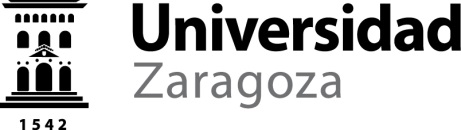 Así mismo, comunico que tengo reconocida una discapacidad de grado ______, por lo que se SOLICITO las siguientes adaptaciones:A) Para el caso de que se realice prueba objetiva:______________________________________________________________________B) Para el caso de que se realice entrevista:______________________________________________________________________Y DISPONGO de la documentación que así lo acredita, que se pondrá a disposición de la Universidad de Zaragoza cuando me sea requerida.En ________________________a _________de ______________ de _____________Fdo: __________________________________________La inexactitud, falsedad u omisión, de carácter esencial, de cualquier dato, o la no presentación ante la Universidad de Zaragoza de la documentación que sea en su caso requerida para acreditar el cumplimiento de lo declarado, determinará la imposibilidad de la formalización del contrato, sin perjuicio de las responsabilidades penales, civiles o administrativas a que hubiera lugar.ANEXO IIDECLARACIÓN RESPONSABLECONTRATACIÓN DEPROFESORES AYUDANTES DOCTORES